Curriculum Plan (ODD SEM 2021): B.A.(P) II Year (Semester III) ANALYTIC GEOMETRY AND APPLIED ALGEBRA.Teacher ProfileDr. Abhishek Kr. SinghDepartment of MathematicsKalindi College, University of Delhi, Delhi- 110008Mobile: +91-9015737554E- mail: abhishek@kalindi.du.ac.inTeacher ProfileDr. Abhishek Kr. SinghDepartment of MathematicsKalindi College, University of Delhi, Delhi- 110008Mobile: +91-9015737554E- mail: abhishek@kalindi.du.ac.in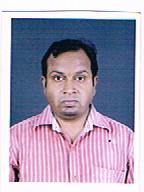 PHOTOMarks Distribution       Theory                       75 Marks                                                   75 Marks                                                   75 Marks                              Teacher ProfileDr. Abhishek Kr. SinghDepartment of MathematicsKalindi College, University of Delhi, Delhi- 110008Mobile: +91-9015737554E- mail: abhishek@kalindi.du.ac.inTeacher ProfileDr. Abhishek Kr. SinghDepartment of MathematicsKalindi College, University of Delhi, Delhi- 110008Mobile: +91-9015737554E- mail: abhishek@kalindi.du.ac.inPHOTOMarks Distribution       Internal Assessment                      25 Marks                                                           25 Marks                                                           25 Marks                                     Teacher ProfileDr. Abhishek Kr. SinghDepartment of MathematicsKalindi College, University of Delhi, Delhi- 110008Mobile: +91-9015737554E- mail: abhishek@kalindi.du.ac.inTeacher ProfileDr. Abhishek Kr. SinghDepartment of MathematicsKalindi College, University of Delhi, Delhi- 110008Mobile: +91-9015737554E- mail: abhishek@kalindi.du.ac.inPHOTOMarks Distribution       Assignments -10 MarksAssignments -10 MarksAssignments -10 MarksTeacher ProfileDr. Abhishek Kr. SinghDepartment of MathematicsKalindi College, University of Delhi, Delhi- 110008Mobile: +91-9015737554E- mail: abhishek@kalindi.du.ac.inTeacher ProfileDr. Abhishek Kr. SinghDepartment of MathematicsKalindi College, University of Delhi, Delhi- 110008Mobile: +91-9015737554E- mail: abhishek@kalindi.du.ac.inPHOTOMarks Distribution        Test  -  10 Marks Test  -  10 Marks Test  -  10 MarksTeacher ProfileDr. Abhishek Kr. SinghDepartment of MathematicsKalindi College, University of Delhi, Delhi- 110008Mobile: +91-9015737554E- mail: abhishek@kalindi.du.ac.inTeacher ProfileDr. Abhishek Kr. SinghDepartment of MathematicsKalindi College, University of Delhi, Delhi- 110008Mobile: +91-9015737554E- mail: abhishek@kalindi.du.ac.inPHOTOMarks Distribution       Attendance  - 5 MarksAttendance  - 5 MarksAttendance  - 5 MarksTeacher ProfileDr. Abhishek Kr. SinghDepartment of MathematicsKalindi College, University of Delhi, Delhi- 110008Mobile: +91-9015737554E- mail: abhishek@kalindi.du.ac.inTeacher ProfileDr. Abhishek Kr. SinghDepartment of MathematicsKalindi College, University of Delhi, Delhi- 110008Mobile: +91-9015737554E- mail: abhishek@kalindi.du.ac.inPHOTOClasses AssignedLectures2 per week2 per week2 per weekTeacher ProfileDr. Abhishek Kr. SinghDepartment of MathematicsKalindi College, University of Delhi, Delhi- 110008Mobile: +91-9015737554E- mail: abhishek@kalindi.du.ac.inTeacher ProfileDr. Abhishek Kr. SinghDepartment of MathematicsKalindi College, University of Delhi, Delhi- 110008Mobile: +91-9015737554E- mail: abhishek@kalindi.du.ac.inPHOTOClasses AssignedTeacher ProfileDr. Abhishek Kr. SinghDepartment of MathematicsKalindi College, University of Delhi, Delhi- 110008Mobile: +91-9015737554E- mail: abhishek@kalindi.du.ac.inTeacher ProfileDr. Abhishek Kr. SinghDepartment of MathematicsKalindi College, University of Delhi, Delhi- 110008Mobile: +91-9015737554E- mail: abhishek@kalindi.du.ac.inPHOTOClasses AssignedTeacher ProfileDr. Abhishek Kr. SinghDepartment of MathematicsKalindi College, University of Delhi, Delhi- 110008Mobile: +91-9015737554E- mail: abhishek@kalindi.du.ac.inTeacher ProfileDr. Abhishek Kr. SinghDepartment of MathematicsKalindi College, University of Delhi, Delhi- 110008Mobile: +91-9015737554E- mail: abhishek@kalindi.du.ac.inPHOTOClasses AssignedReference1. ANTON, BIVENS, DAVIS: CALCULUS, WILY INDIA PVT LTD.NEW DELHI. 2016.2. TUCKER, ALAN(2012): APPLIED COMBINATORIES (6TH ED.). JOHN WILEY & SONS.1. ANTON, BIVENS, DAVIS: CALCULUS, WILY INDIA PVT LTD.NEW DELHI. 2016.2. TUCKER, ALAN(2012): APPLIED COMBINATORIES (6TH ED.). JOHN WILEY & SONS.1. ANTON, BIVENS, DAVIS: CALCULUS, WILY INDIA PVT LTD.NEW DELHI. 2016.2. TUCKER, ALAN(2012): APPLIED COMBINATORIES (6TH ED.). JOHN WILEY & SONS.1. ANTON, BIVENS, DAVIS: CALCULUS, WILY INDIA PVT LTD.NEW DELHI. 2016.2. TUCKER, ALAN(2012): APPLIED COMBINATORIES (6TH ED.). JOHN WILEY & SONS.1. ANTON, BIVENS, DAVIS: CALCULUS, WILY INDIA PVT LTD.NEW DELHI. 2016.2. TUCKER, ALAN(2012): APPLIED COMBINATORIES (6TH ED.). JOHN WILEY & SONS.1. ANTON, BIVENS, DAVIS: CALCULUS, WILY INDIA PVT LTD.NEW DELHI. 2016.2. TUCKER, ALAN(2012): APPLIED COMBINATORIES (6TH ED.). JOHN WILEY & SONS.WeekTopicsTopicsTopicsTopicsTopics1st week16-21 AUGTECHNIQUES FOR SKETCHING PARABOLA.TECHNIQUES FOR SKETCHING PARABOLA.TECHNIQUES FOR SKETCHING PARABOLA.TECHNIQUES FOR SKETCHING PARABOLA.TECHNIQUES FOR SKETCHING PARABOLA.2nd week23-28 AUGTECHNIQUES FOR SKETCHING PARABOLA.TECHNIQUES FOR SKETCHING PARABOLA.TECHNIQUES FOR SKETCHING PARABOLA.TECHNIQUES FOR SKETCHING PARABOLA.TECHNIQUES FOR SKETCHING PARABOLA.3rd week31 AUG-4 SEPTECHNIQUES FOR SKETCHING ELLIPSE.TECHNIQUES FOR SKETCHING ELLIPSE.TECHNIQUES FOR SKETCHING ELLIPSE.TECHNIQUES FOR SKETCHING ELLIPSE.TECHNIQUES FOR SKETCHING ELLIPSE.4th week6-11 SEPTECHNIQUES FOR SKETCHING ELLIPSE.TECHNIQUES FOR SKETCHING ELLIPSE.TECHNIQUES FOR SKETCHING ELLIPSE.TECHNIQUES FOR SKETCHING ELLIPSE.TECHNIQUES FOR SKETCHING ELLIPSE.5th week13-18 SEPTECHNIQUES FOR SKETCHING HYPERBOLA.TECHNIQUES FOR SKETCHING HYPERBOLA.TECHNIQUES FOR SKETCHING HYPERBOLA.TECHNIQUES FOR SKETCHING HYPERBOLA.TECHNIQUES FOR SKETCHING HYPERBOLA.6th week20-25 SEPTECHNIQUES FOR SKETCHING HYPERBOLA.TECHNIQUES FOR SKETCHING HYPERBOLA.TECHNIQUES FOR SKETCHING HYPERBOLA.TECHNIQUES FOR SKETCHING HYPERBOLA.TECHNIQUES FOR SKETCHING HYPERBOLA.7th week27 SEP-1 OCTREFLECTION PROPERTIES OF PARABOLA.REFLECTION PROPERTIES OF PARABOLA.REFLECTION PROPERTIES OF PARABOLA.REFLECTION PROPERTIES OF PARABOLA.REFLECTION PROPERTIES OF PARABOLA.8th week4-9 OCTREFLECTION PROPERTIES OF ELLIPSE.REFLECTION PROPERTIES OF ELLIPSE.REFLECTION PROPERTIES OF ELLIPSE.REFLECTION PROPERTIES OF ELLIPSE.REFLECTION PROPERTIES OF ELLIPSE.9th week11-16 0CTREFLECTION PROPERTIES OF HYPERBOLA.REFLECTION PROPERTIES OF HYPERBOLA.REFLECTION PROPERTIES OF HYPERBOLA.REFLECTION PROPERTIES OF HYPERBOLA.REFLECTION PROPERTIES OF HYPERBOLA.10th week.18-23 OCTCLASSIFICATION OF QUADRATIC EQUATIONS REPRESENTING LINES, PARABOLA.CLASSIFICATION OF QUADRATIC EQUATIONS REPRESENTING LINES, PARABOLA.CLASSIFICATION OF QUADRATIC EQUATIONS REPRESENTING LINES, PARABOLA.CLASSIFICATION OF QUADRATIC EQUATIONS REPRESENTING LINES, PARABOLA.CLASSIFICATION OF QUADRATIC EQUATIONS REPRESENTING LINES, PARABOLA.11th week25-30 OCTCLASSIFICATION OF QUADRATIC EQUATIONS REPRESENTING ELLIPSE.CLASSIFICATION OF QUADRATIC EQUATIONS REPRESENTING ELLIPSE.CLASSIFICATION OF QUADRATIC EQUATIONS REPRESENTING ELLIPSE.CLASSIFICATION OF QUADRATIC EQUATIONS REPRESENTING ELLIPSE.CLASSIFICATION OF QUADRATIC EQUATIONS REPRESENTING ELLIPSE.12th week1-6 NOVCLASSIFICATION OF QUADRATIC EQUATIONS REPRESENTING HYPERBOLA.CLASSIFICATION OF QUADRATIC EQUATIONS REPRESENTING HYPERBOLA.CLASSIFICATION OF QUADRATIC EQUATIONS REPRESENTING HYPERBOLA.CLASSIFICATION OF QUADRATIC EQUATIONS REPRESENTING HYPERBOLA.CLASSIFICATION OF QUADRATIC EQUATIONS REPRESENTING HYPERBOLA.13th week8-13 NOVLATIN SQUARE. TABLE FOR FINITE GROUP AS A LATIN SQUARE.LATIN SQUARE. TABLE FOR FINITE GROUP AS A LATIN SQUARE.LATIN SQUARE. TABLE FOR FINITE GROUP AS A LATIN SQUARE.LATIN SQUARE. TABLE FOR FINITE GROUP AS A LATIN SQUARE.LATIN SQUARE. TABLE FOR FINITE GROUP AS A LATIN SQUARE.14th week15-20 NOVLATIN SQUARE AS A DESIGN OF EXPERIMENTS.LATIN SQUARE AS A DESIGN OF EXPERIMENTS.LATIN SQUARE AS A DESIGN OF EXPERIMENTS.LATIN SQUARE AS A DESIGN OF EXPERIMENTS.LATIN SQUARE AS A DESIGN OF EXPERIMENTS.                                     22 NOV- 7 DEC  (15TH and 16TH Week)-  REVISION.                                     22 NOV- 7 DEC  (15TH and 16TH Week)-  REVISION.                                     22 NOV- 7 DEC  (15TH and 16TH Week)-  REVISION.                                     22 NOV- 7 DEC  (15TH and 16TH Week)-  REVISION.                                     22 NOV- 7 DEC  (15TH and 16TH Week)-  REVISION.                                     22 NOV- 7 DEC  (15TH and 16TH Week)-  REVISION.